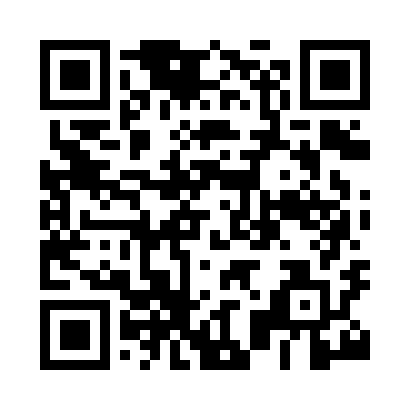 Prayer times for Cwm, Shropshire, UKMon 1 Jul 2024 - Wed 31 Jul 2024High Latitude Method: Angle Based RulePrayer Calculation Method: Islamic Society of North AmericaAsar Calculation Method: HanafiPrayer times provided by https://www.salahtimes.comDateDayFajrSunriseDhuhrAsrMaghribIsha1Mon3:054:541:166:549:3711:262Tue3:064:551:166:549:3711:263Wed3:064:561:166:549:3611:264Thu3:064:571:166:549:3611:265Fri3:074:581:176:539:3511:266Sat3:084:591:176:539:3511:267Sun3:084:591:176:539:3411:258Mon3:095:001:176:539:3311:259Tue3:095:021:176:529:3311:2510Wed3:105:031:176:529:3211:2411Thu3:105:041:186:529:3111:2412Fri3:115:051:186:519:3011:2413Sat3:125:061:186:519:2911:2314Sun3:125:071:186:509:2811:2315Mon3:135:081:186:509:2711:2216Tue3:145:101:186:499:2611:2217Wed3:145:111:186:499:2511:2118Thu3:155:121:186:489:2311:2119Fri3:165:141:186:479:2211:2020Sat3:175:151:186:479:2111:2021Sun3:175:161:186:469:2011:1922Mon3:185:181:186:459:1811:1823Tue3:195:191:186:449:1711:1824Wed3:195:211:186:449:1611:1725Thu3:205:221:186:439:1411:1626Fri3:215:241:186:429:1311:1527Sat3:225:251:186:419:1111:1528Sun3:225:271:186:409:0911:1429Mon3:235:281:186:399:0811:1330Tue3:245:301:186:389:0611:1231Wed3:255:311:186:379:0511:11